考生使用手册为了更好的使用，推荐Goole Chrome（谷歌浏览器）进行登录操作。谷歌浏览器下载链接：https://www.google.cn/chrome/一、考生报名平台考生点击报名进入人事考试服务平台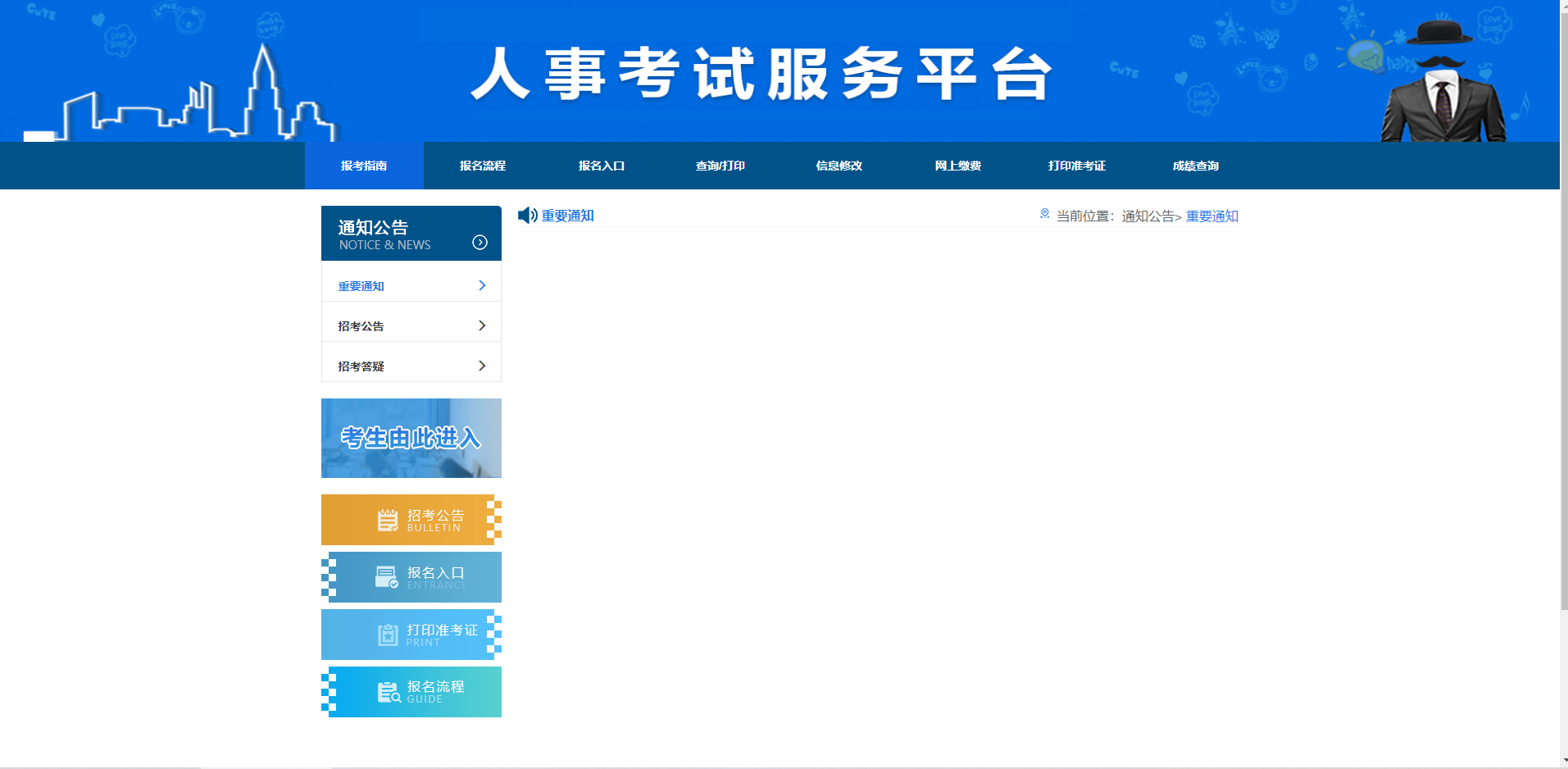 二、报名流程1、点击报名入口，输入正确的身份证号，密码，和手机号码。（身份证号码和手机号是确定考生信息的来源，填写一定要仔细，再三审查）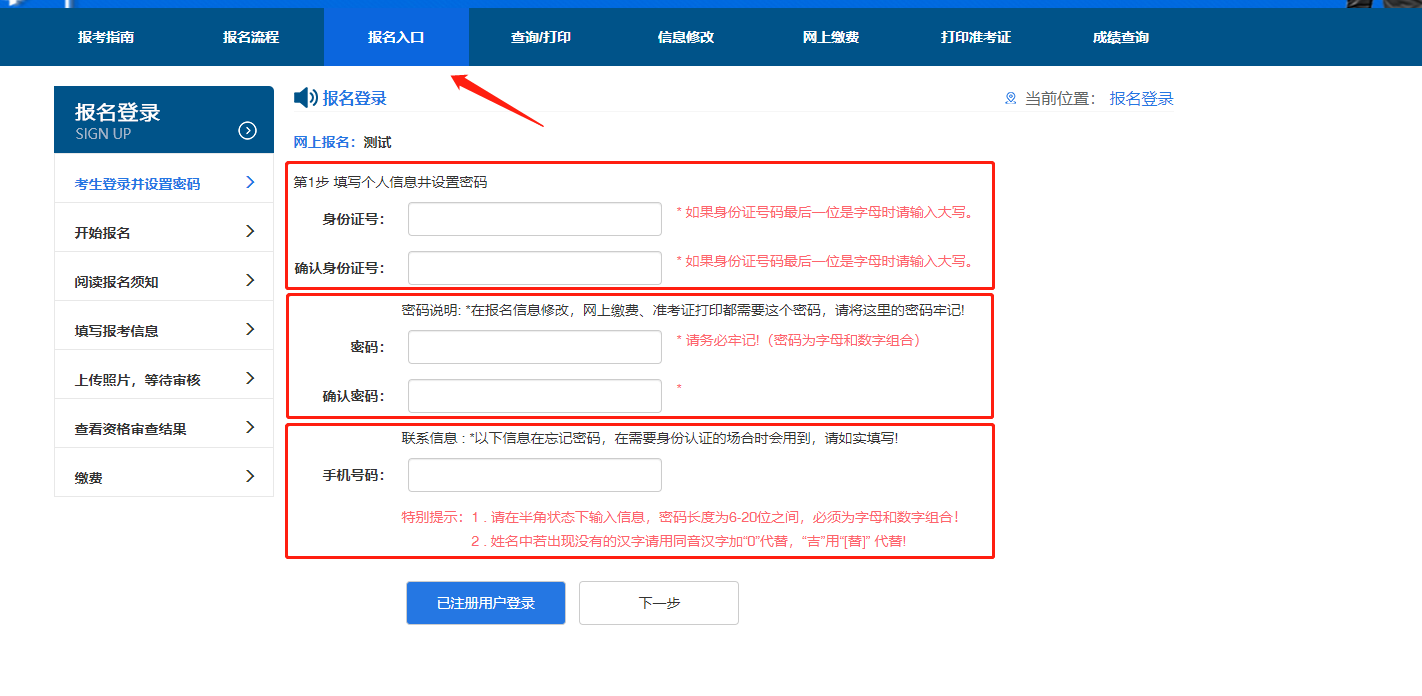 2、确认自己的证件号码，考试，明确报名时间。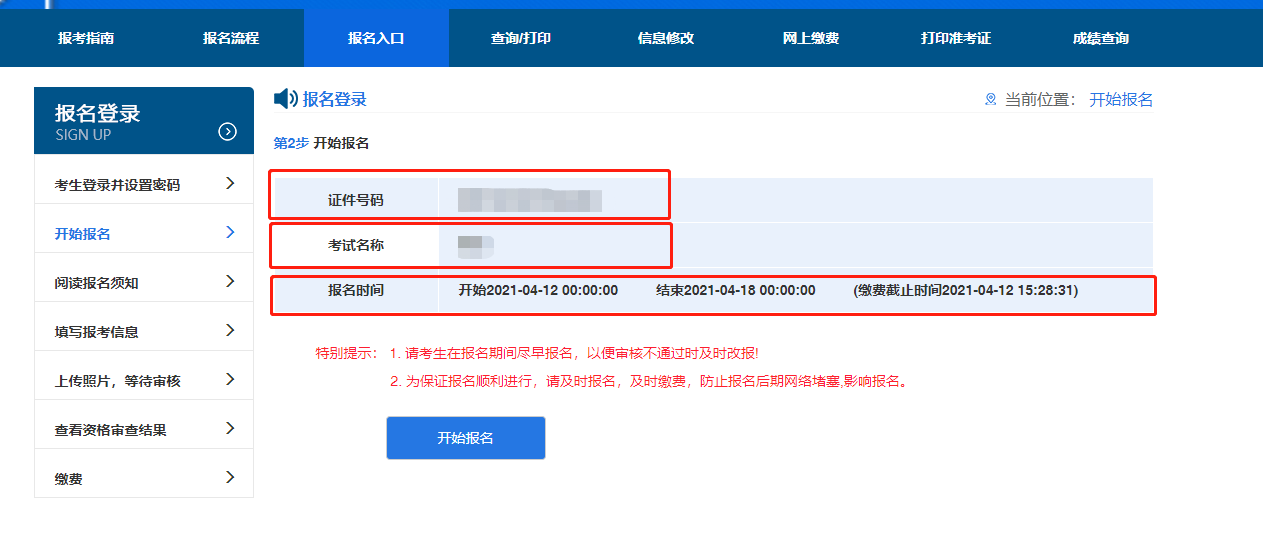 3、需要仔细阅读报名协议与承诺书并点同意进行下一步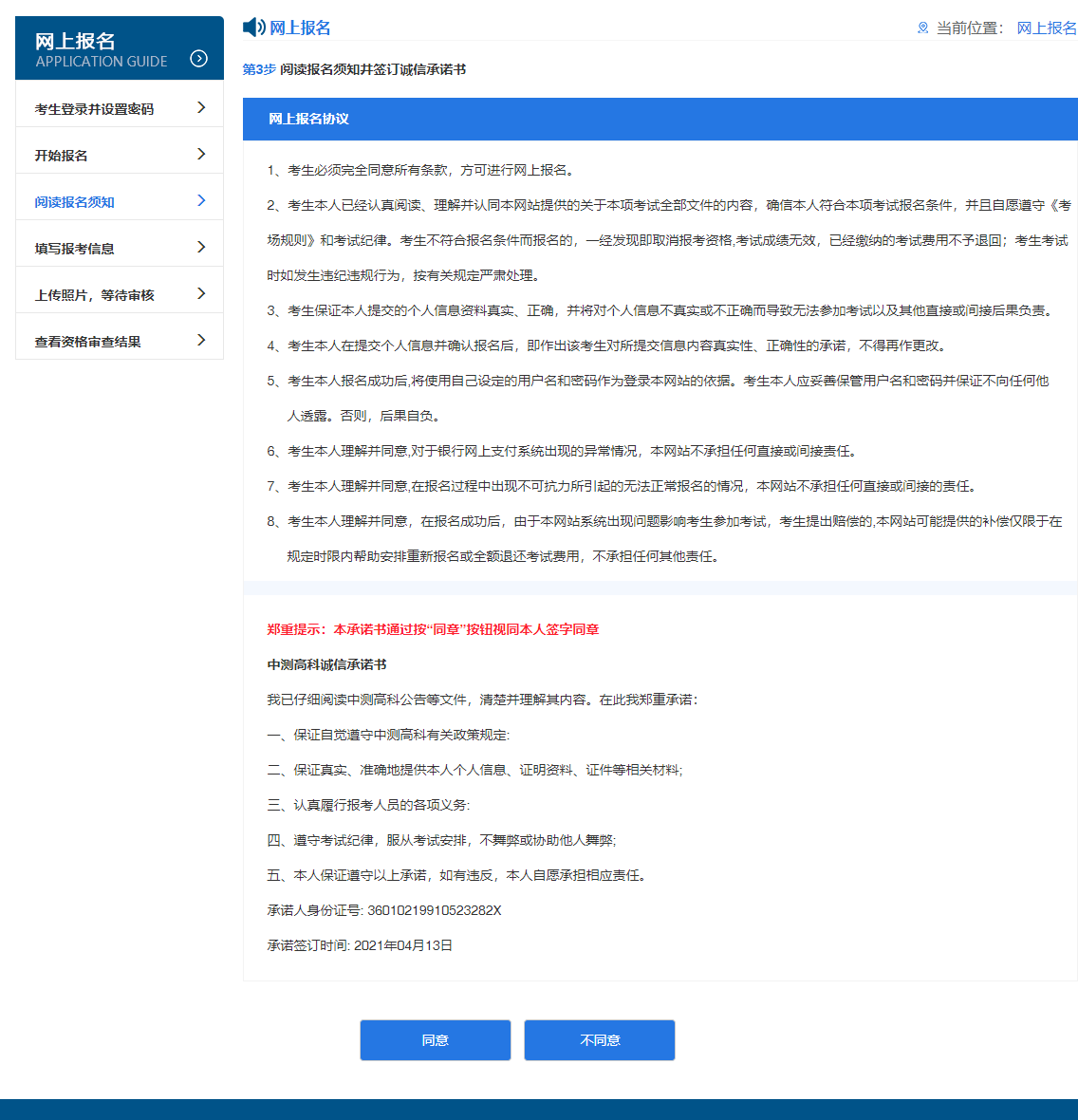 4、选择你报考的单位及岗位。（要仔细选择，确认无误后再点击下一步）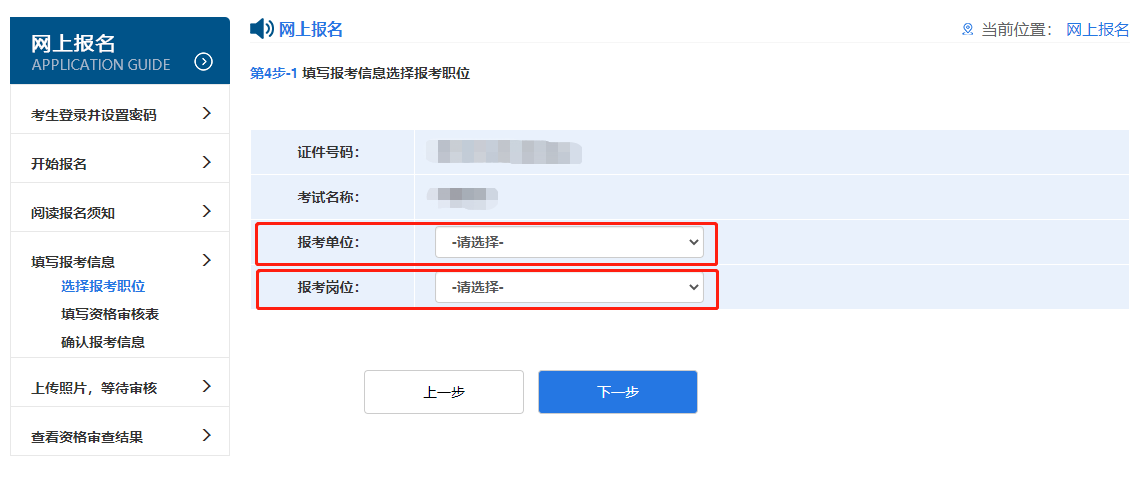 5、填写报名表（要仔细填写，确认无误后再点击下一步）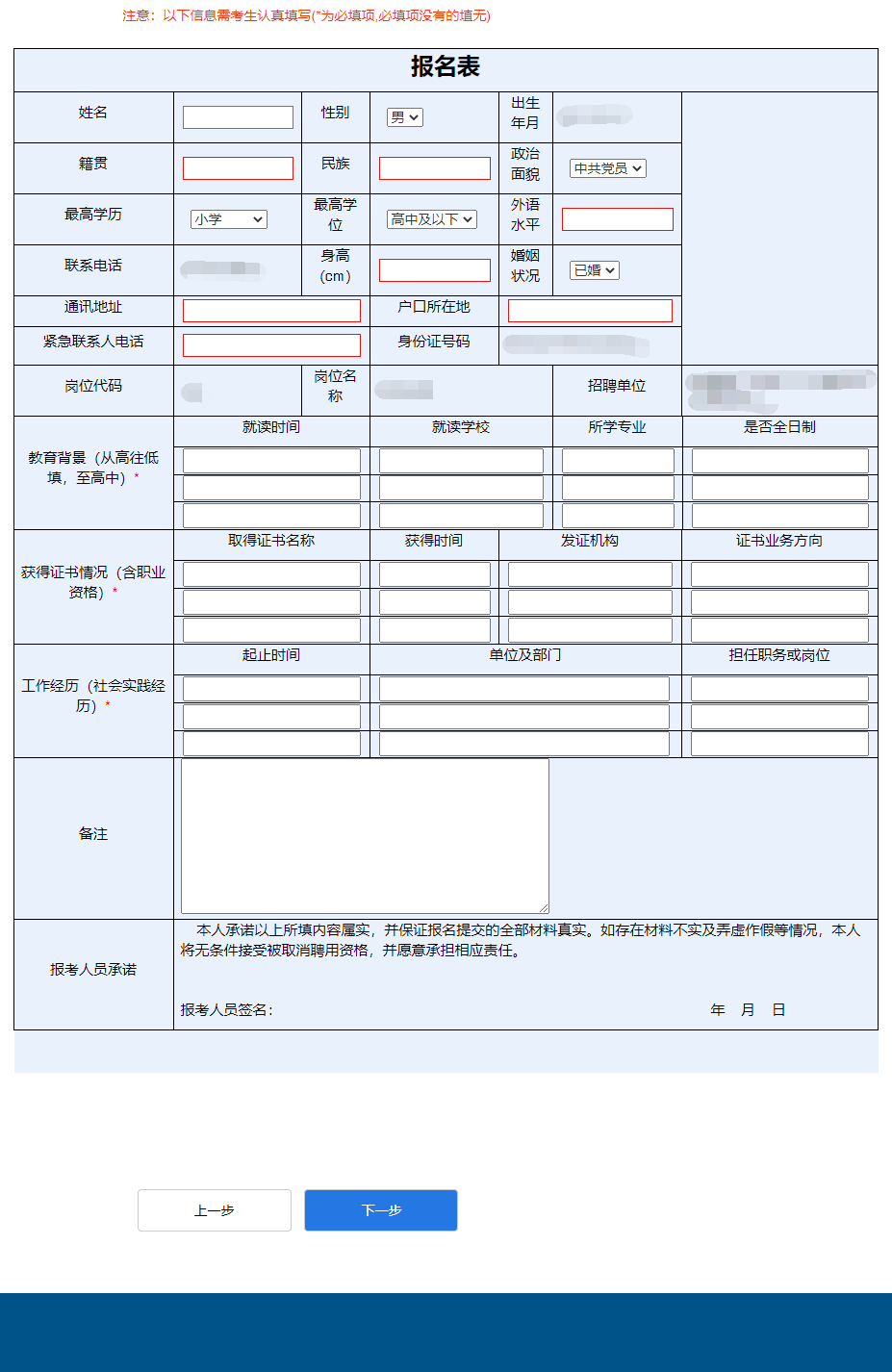 6、再次确认报考信息（确认无误后再点击下一步）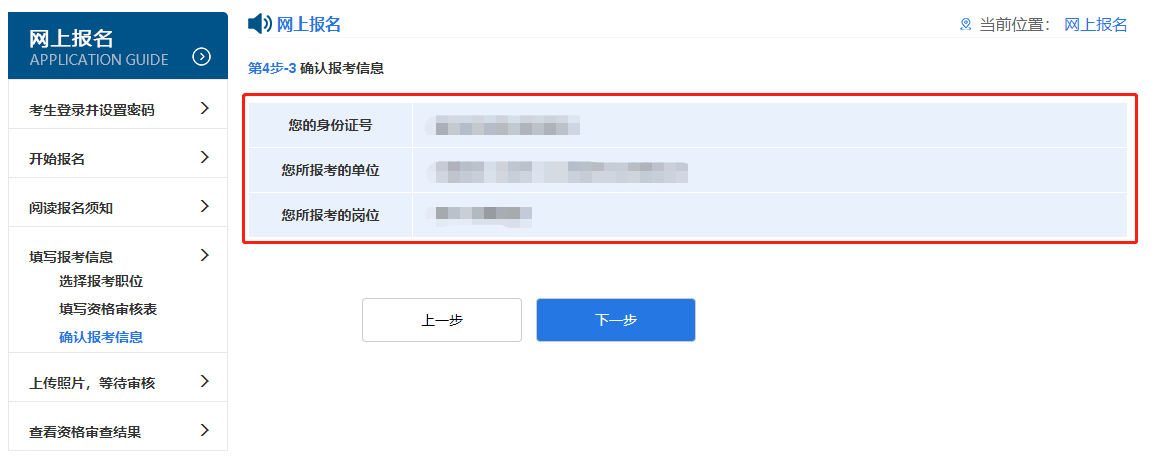 7、上传材料相对应的材料（1、根据材料要求上传图片  2、一定上传清晰、辨别度高的照片，确认无误后点击下一步）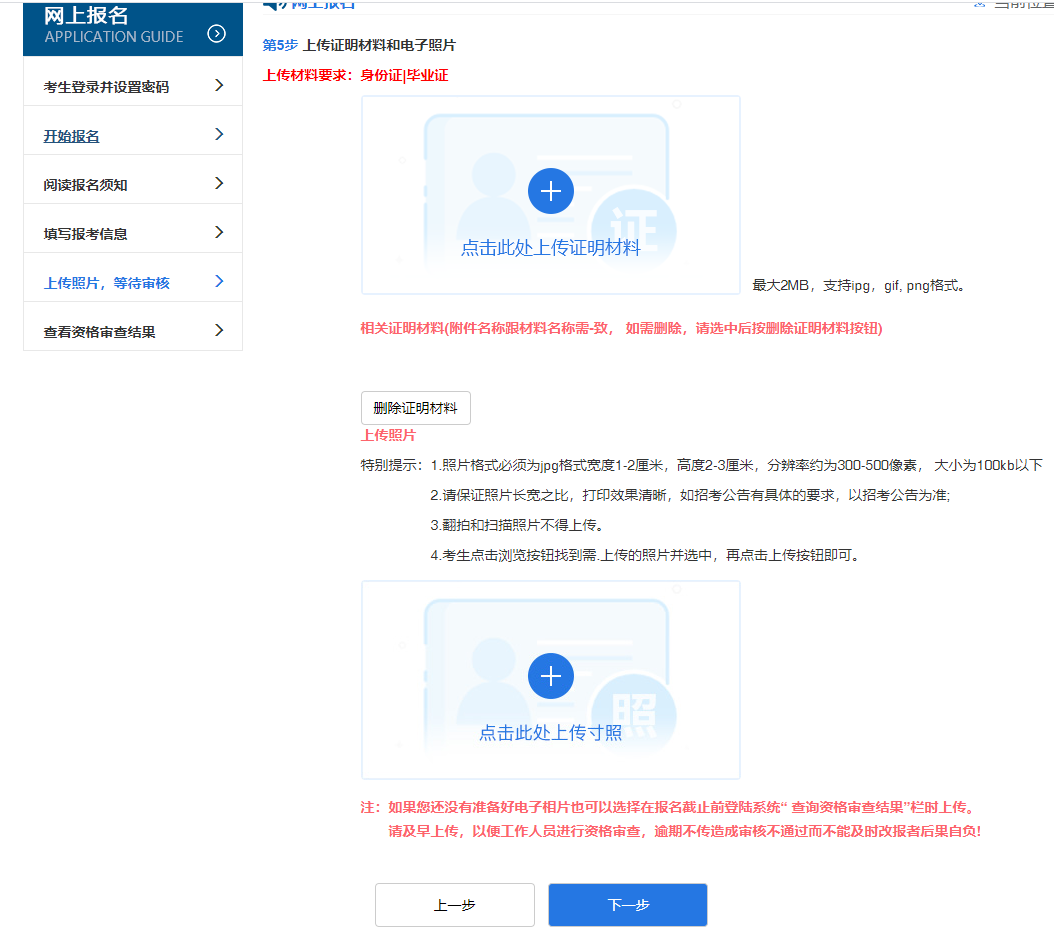 8、阅览报名表（若遇需要修改的，点击上一步，一定要点击确认提交）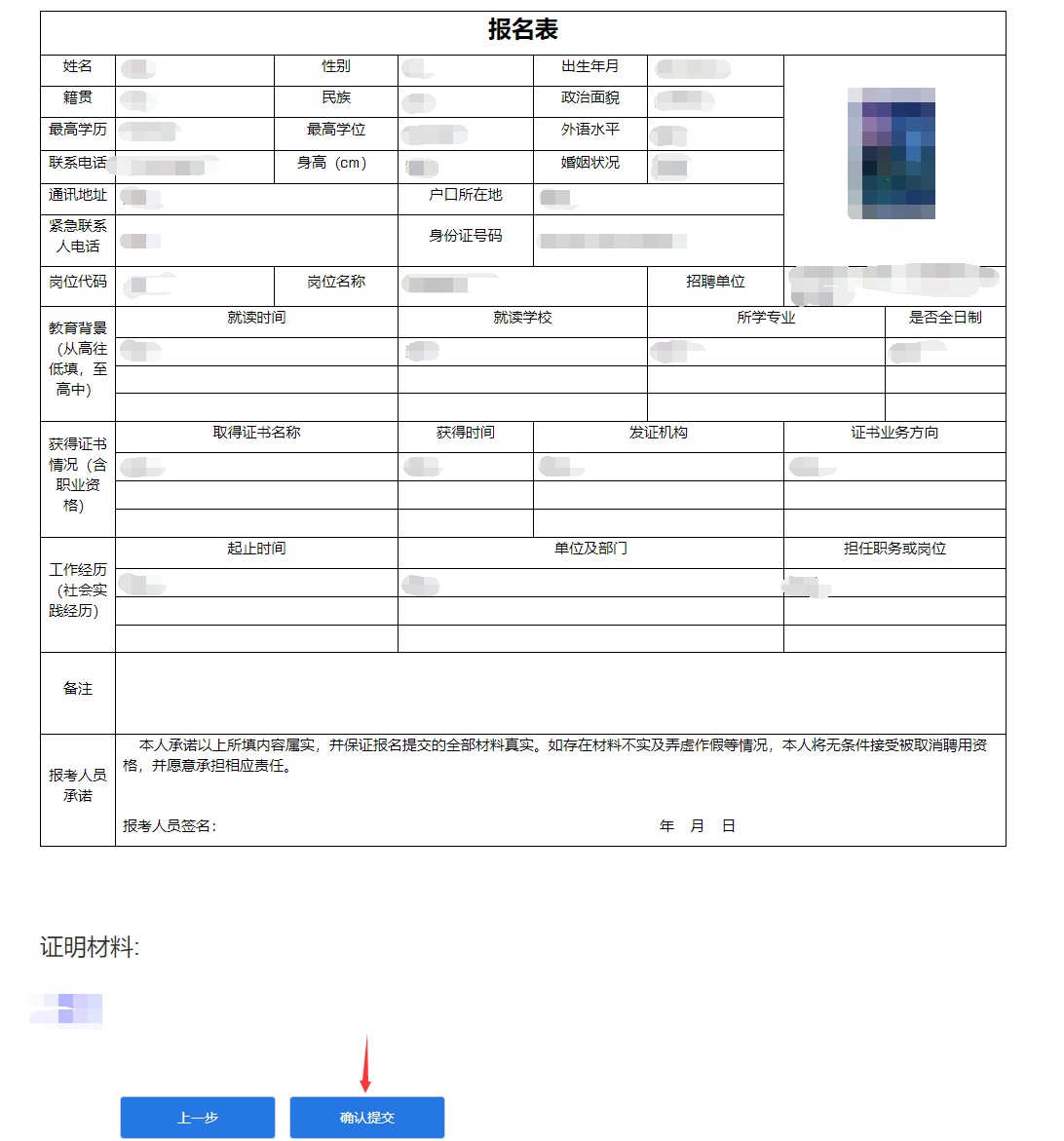 9、若显示以下页面，则报名成功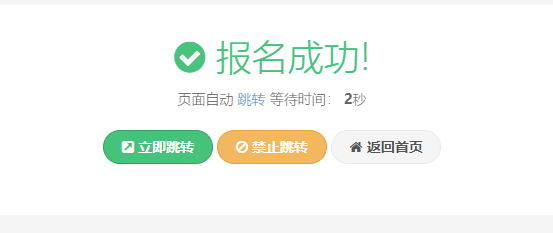 三、网上缴费流程本次考试无需缴费，系统会自动跳过，无需理会。↓↓↓还没结束，最后看看基本问题的解决方式↓↓考生常见问题Q：打不开报名系统怎么么解决？A：使用谷歌浏览器能达到最好的稳定性。谷歌浏览器下载链接：https://www.google.cn/chrome/Q：忘记密码怎么解决？A：在报名入口界面有“找回密码”按钮，输入自己的身份证号、手机号及手机的验证码方可找回密码。Q：无法上传照片怎么解决？A：1、查看照片的尺寸是否达到标准尺寸，照片格式有没有正确。  2、上传的材料没有达到数量，无法提交成功。